
Всероссийский фестиваль науки NAUKA 0+

Студенты ГУАП приняли участие во Всероссийском фестивале NAUKA 0+.
С 17 по 18 октября прошел Всероссийский фестиваль NAUKA 0+, крупнейший просветительский проект в области популяризации науки в мире. Как сформировалась вселенная, с помощью каких инструментов физики изучают окружающий мир, как междисциплинарный подход улучшает научный поиск и качество жизни – на эти и другие актуальные вопросы ответили выдающиеся российские ученые.Фестиваль проходил в формате:-	Онлайн-лекториев-	Лекций нобелевских лауреатов, профессоров и экспертов-	Прямых эфиров и записей, которые можно найти на сайте https://lectorium.festivalnauki.ru/nobel-	Мастер-классов-	Телемостов и вебинаров.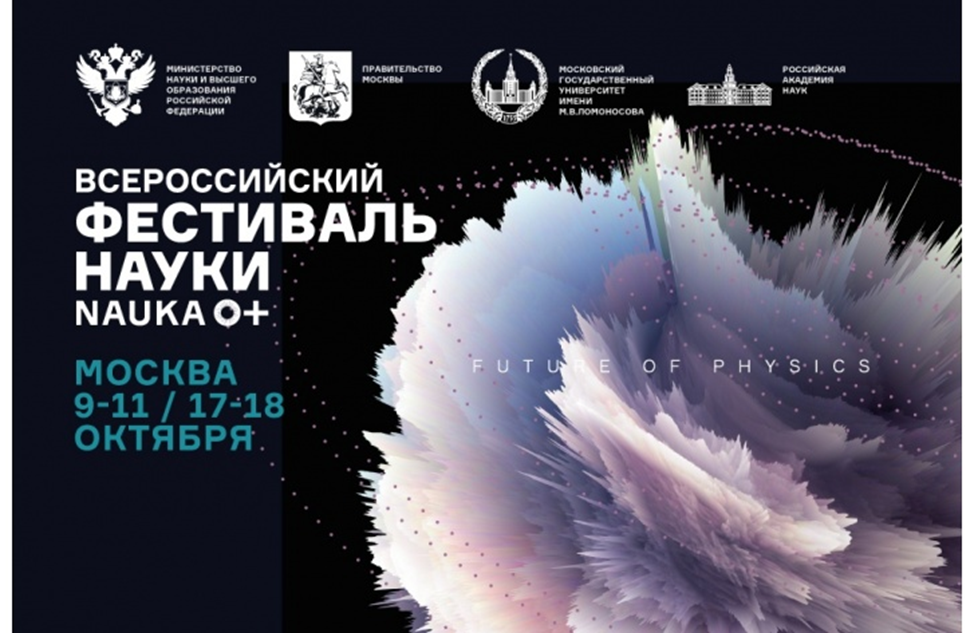 